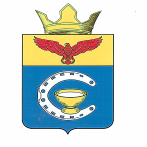     Проект                    ВОЛГОГРАДСКАЯ ОБЛАСТЬПАЛЛАСОВСКИЙ МУНИЦИПАЛЬНЫЙ РАЙОНАДМИНИСТРАЦИЯ САВИНСКОГО СЕЛЬСКОГО ПОСЕЛЕНИЯП О С Т А Н О В Л Е Н И Ес.Савинка«___»_______________2020г.				            	№_____Об утверждении Порядка и условий предоставления в аренду муниципального имущества Савинского сельского поселения Палласовского муниципального района Волгоградской области, включенного в перечень муниципального имущества, находящегося в собственности Савинского сельского поселения Палласовского муниципального района Волгоградской области, свободного от прав третьих лиц (за исключением права хозяйственного ведения, права оперативного управления, а также имущественных прав субъектов малого и среднего предпринимательства)        В соответствии с частью 4.1 статьи 18 Федерального закона от 24 июля 2007 г. N 209-ФЗ "О развитии малого и среднего предпринимательства в Российской Федерации", Решением Савинского сельского Совета от __ __ 20__г. № ___ «О порядке владения, пользования и распоряжения имуществом, находящимся в муниципальной собственности Савинского сельского поселения Палласовского муниципального района Волгоградской области», руководствуясь Уставом Савинского сельского поселения, администрация Савинского сельского поселения ПОСТАНОВЛЯЕТ:           1. Утвердить Порядок и условия предоставления в аренду муниципального имущества Савинского сельского поселения Палласовского муниципального района Волгоградской области, включенного в перечень муниципального имущества, находящегося в собственности Савинского сельского поселения Палласовского муниципального района Волгоградской области, свободного от прав третьих лиц (за исключением права хозяйственного ведения, права оперативного управления, а также имущественных прав субъектов малого и среднего предпринимательства).      2. Контроль за исполнением настоящего Постановления оставляю за собой.      3. Настоящее Постановление вступает в силу с момента официального опубликования (обнародования). Глава Савинскогосельского поселения                                                                   А.И. КоневРег: № __/2020                  Приложение                к постановлению администрацииСавинского сельского поселения                                                                                      от __ ___2020  № __ПОРЯДОК И УСЛОВИЯ
предоставления в аренду муниципального имущества Савинского сельского поселения Палласовского муниципального района Волгоградской области, включенного в перечень муниципального имущества, находящегося в собственности Савинского сельского поселения Палласовского муниципального района Волгоградской области, свободного от прав третьих лиц (за исключением права хозяйственного ведения, права оперативного управления, а также имущественных прав субъектов малого и среднего предпринимательства)1.1. Настоящие Порядок и условия регулируют процедуру предоставления имущественной поддержки субъектам малого и среднего предпринимательства, а также организациям, образующим инфраструктуру поддержки субъектов малого и среднего предпринимательства в виде передачи в аренду муниципального имущества Савинского сельского поселения Палласовского муниципального района Волгоградской области, включенного в перечень муниципального имущества, находящегося в собственности Савинского сельского поселения Палласовского муниципального района Волгоградской области, свободного от прав третьих лиц (за исключением права хозяйственного ведения, права оперативного управления, а также имущественных прав субъектов малого и среднего предпринимательства).            Порядок формирования, ведения и обязательного опубликования перечня утвержден постановлением администрации Савинского сельского поселения № __ от «__» ---- 20__г. «Об утверждении Положения о порядке формирования, ведения и обязательного опубликования перечня муниципального имущества Савинского сельского поселения Палласовского муниципального района Волгоградской области, свободного от прав третьих лиц (за исключением имущественных прав субъектов малого и среднего предпринимательства), в целях предоставления муниципального имущества Савинского сельского поселения Палласовского муниципального района Волгоградской области во владение и (или) в пользование на долгосрочной основе субъектам малого и среднего предпринимательства и организациям, образующим инфраструктуру поддержки субъектов малого и среднего предпринимательства».1.2. Право на аренду муниципального имущества имеют субъекты малого и среднего предпринимательства, за исключением субъектов малого и среднего предпринимательства, которым не может оказываться поддержка в соответствии с частью 3 статьи 14 Федерального закона от 24 июля 2007 г. N 209-ФЗ "О развитии малого и среднего предпринимательства в Российской Федерации" (далее именуется - Федеральный закон N 209-ФЗ), и организации, образующие инфраструктуру поддержки субъектов малого и среднего предпринимательства, за исключением указанных в статье 15 Федерального закона N 209-ФЗ государственных фондов поддержки научной, научно-технической, инновационной деятельности, осуществляющих деятельность в форме государственных учреждений (далее именуются - заявители).1.3. Заявители имеют право на аренду муниципального имущества при соблюдении следующих условий:государственная регистрация и (или) постановка заявителя на налоговый учет на территории Волгоградской области;отсутствие в отношении заявителя процедур реорганизации, ликвидации и банкротства (наблюдение, внешнее управление, конкурсное производство);отсутствие у заявителей задолженности по налоговым и иным обязательным платежам в бюджеты бюджетной системы Российской Федерации.1.4. Муниципальное имущество предоставляется в аренду на срок не менее пяти лет. Срок договора аренды муниципального имущества может быть уменьшен на основании поданного до заключения такого договора заявления лица, приобретающего права владения и (или) пользования имуществом.Максимальный срок предоставления бизнес-инкубаторами муниципального имущества в аренду субъектам малого и среднего предпринимательства не должен превышать трех лет.1.5. Предоставление в аренду муниципального имущества осуществляется путем передачи:по результатам проведения торгов;без проведения торгов и на льготных условиях заявителям, осуществляющим виды предпринимательской деятельности в производственной, социальной, научной сферах и в сфере предоставления бытовых услуг, торговли и общественного питания, указанные в приложении к настоящему Порядку.Предоставление земельных участков в аренду осуществляется в соответствии с положениями главы V.1 Земельного кодекса Российской Федерации:по результатам проведения торгов - в порядке, предусмотренном статьями 39.11, 39.12 Земельного кодекса Российской Федерации;без проведения торгов - в случаях, установленных пунктом 2 статьи 39.6 Земельного кодекса Российской Федерации, в порядке, предусмотренном статьями 39.14 - 39.17 Земельного кодекса Российской Федерации.Организатором торгов на право заключения договора аренды земельного участка, включенного в Перечень, является администрация Савинского сельского поселения (далее именуется - Администрация) или специализированная организация, действующая на основании договора с Администрацией.2. Порядок предоставления муниципального имуществав аренду по результатам проведения торгов2.1. Передача в аренду муниципального имущества по результатам проведения торгов может осуществляться по инициативе Администрации, или обладателя права хозяйственного ведения или оперативного управления - муниципального унитарного предприятия, муниципального учреждения (далее именуется - уполномоченное лицо), или по инициативе заявителя.Организатором проведения торгов и арендодателем в отношении имущества, является Администрация.Организатором проведения торгов и арендодателем в отношении имущества, закрепленного на праве хозяйственного ведения, праве оперативного управления, является уполномоченное лицо.2.2. Заявители для предоставления в аренду муниципального имущества по результатам проведения торгов по инициативе заявителей представляют в Администрацию или уполномоченному лицу заявление о предоставлении в аренду муниципального имущества по результатам проведения торгов по форме, утвержденной постановлением администрации Савинского сельского поселения, с приложением следующих документов:1) документ, подтверждающий полномочия представителя юридического лица (решение о назначении или об избрании либо приказ о назначении физического лица на должность), в соответствии с которым представитель обладает правом действовать от имени юридического лица без доверенности, либо доверенность на имя представителя юридического лица - для юридических лиц;2) документ, удостоверяющий личность (в случае подачи заявления о предоставлении в аренду муниципального имущества по результатам проведения торгов представителем физического лица - документ, подтверждающий полномочия представителя действовать от имени физического лица), - для физических лиц;3) заявление о соответствии вновь созданного юридического лица и вновь зарегистрированного индивидуального предпринимателя условиям отнесения к субъектам малого и среднего предпринимательства, установленным Федеральным законом N 209-ФЗ, по форме, утвержденной приказом Министерства экономического развития Российской Федерации от 10 марта 2016 г. N 113 "Об утверждении формы заявления о соответствии вновь созданного юридического лица и вновь зарегистрированного индивидуального предпринимателя условиям отнесения к субъектам малого и среднего предпринимательства, установленным Федеральным законом от 24 июля 2007 г. N 209-ФЗ "О развитии малого и среднего предпринимательства в Российской Федерации" (далее именуется - приказ Минэкономразвития N 113). Данное заявление представляется в случае подачи заявления о предоставлении в аренду муниципального имущества по результатам проведения торгов субъектом малого или среднего предпринимательства, являющимся в соответствии с Федеральным законом N 209-ФЗ вновь созданным юридическим лицом или вновь зарегистрированным индивидуальным предпринимателем.2.3. Администрация или уполномоченное лицо в течение трех рабочих дней со дня поступления заявления о предоставлении в аренду муниципального имущества по результатам проведения торгов:1) запрашивает в порядке межведомственного информационного взаимодействия следующие документы:выписку из Единого государственного реестра юридических лиц - для юридических лиц;выписку из Единого государственного реестра индивидуальных предпринимателей - для индивидуальных предпринимателей;сведения из единого реестра субъектов малого и среднего предпринимательства;сведения из реестра организаций, образующих инфраструктуру поддержки субъектов малого и среднего предпринимательства;сведения об отсутствии у заявителя задолженности по налоговым и иным обязательным платежам в бюджеты бюджетной системы Российской Федерации;сведения об отсутствии решения о ликвидации заявителя - для юридических лиц;2) проверяет самостоятельно с использованием общедоступных информационных систем в сети Интернет (Единый федеральный реестр сведений о банкротстве http://bankrot.fedresurs.ru/, Картотека арбитражных дел экономической коллегии Верховного Суда Российской Федерации http://kad.arbitr.ru/) - сведения об отсутствии введения в отношении заявителя процедур банкротства (наблюдение, внешнее управление, конкурсное производство).Документы, указанные в настоящем пункте, могут быть представлены заявителями по собственной инициативе.2.4. Заявления о предоставлении в аренду муниципального имущества по результатам проведения торгов регистрируются в установленном для входящей корреспонденции порядке.Не позднее следующего рабочего дня после поступления заявления о предоставлении в аренду муниципального имущества по результатам проведения торгов в электронной форме Перечня, размещенной на официальном сайте администрации в сети Интернет, в составе сведений об обременениях имущества правами третьих лиц делается пометка о дате поступления указанного заявления.В случае поступления нескольких заявлений о предоставлении в аренду одного и того же муниципального имущества по результатам проведения торгов указанные заявления рассматриваются в порядке очередности по дате и времени их поступления.В случае если по ранее поданному заявлению о предоставлении в аренду муниципального имущества по результатам торгов Администрацией или уполномоченным лицом принимается решение о проведении торгов, заявителям, подавшим заявление позже, направляется уведомление о принятом решении с разъяснением возможности участия в торгах.2.5. Администрация или уполномоченное лицо в течение 30 дней с даты поступления заявления о предоставлении в аренду муниципального имущества по результатам проведения торгов принимает решение о проведении торгов или об отказе в проведении торгов, о чем в течение трех рабочих дней уведомляет заявителя. При принятии решения об отказе в проведении торгов в уведомлении указываются причины отказа.2.6. Администрация или уполномоченное лицо принимает решение об отказе в проведении торгов при наличии хотя бы одного из следующих оснований:представление документов, указанных в пункте 2.2 настоящих Порядка и условий, обязанность по представлению которых лежит на заявителе, не в полном объеме;наличие недостоверных сведений в представленных документах;несоответствие заявителя условиям, предусмотренным пунктами 1.2 и 1.3 настоящих Порядка и условий.несоответствие субъекта малого или среднего предпринимательства требованиям, установленным статьей 4 Федерального закона N 209-ФЗ;ранее в отношении заявителя было принято решение об оказании аналогичной поддержки (условия оказания поддержки совпадают с испрашиваемой, включая форму, вид поддержки и цели ее оказания) и сроки ее оказания не истекли;если с даты признания субъекта малого или среднего предпринимательства допустившим нарушение порядка и условий оказания поддержки, в том числе не обеспечившим целевого использования средств поддержки, прошло менее чем три года;если в отношении муниципального имущества, указанного в заявлении о предоставлении в аренду муниципального имущества по результатам проведения торгов, Администрацией или уполномоченным лицом принято решение о проведении торгов;если в отношении муниципального имущества, указанного в заявлении о предоставлении в аренду муниципального имущества по результатам проведения торгов, Администрацией или уполномоченным лицом принято решение о предоставлении его иному лицу;если в отношении муниципального имущества, указанного в заявлении о предоставлении в аренду муниципального имущества по результатам проведения торгов, ранее поступило заявление о предоставлении его в аренду без торгов и Администрацией или уполномоченным лицом не принято решение об отказе в предоставлении муниципального имущества.2.7. Передача в аренду муниципального имущества по результатам проведения торгов осуществляется в порядке, установленном приказом Федеральной антимонопольной службы от 10 февраля 2010 г. N 67 "О порядке проведения конкурсов или аукционов на право заключения договоров аренды, договоров безвозмездного пользования, договоров доверительного управления имуществом, иных договоров, предусматривающих переход прав владения и (или) пользования в отношении государственного или муниципального имущества, и перечне видов имущества, в отношении которого заключение указанных договоров может осуществляться путем проведения торгов в форме конкурса" (далее именуется - приказ ФАС N 67), и в соответствии с конкурсной документацией.3. Порядок предоставления муниципального имуществав аренду без проведения торгов3.1. Муниципальное имущество предоставляется в аренду без проведения торгов и на льготных условиях заявителям, осуществляющим виды предпринимательской деятельности в производственной, социальной, научной сферах и в сфере предоставления бытовых услуг, торговли и общественного питания, указанные в приложении к настоящим Порядку и условиям, при условии его использования для осуществления таких видов деятельности.3.2. Заявители представляют в Администрацию или уполномоченному лицу заявление о предоставлении в аренду муниципального имущества без проведения торгов по форме, утвержденной администрацией, с приложением следующих документов:1) документ, подтверждающий полномочия представителя юридического лица (решение о назначении или об избрании либо приказ о назначении физического лица на должность), в соответствии с которым представитель обладает правом действовать от имени юридического лица без доверенности, либо доверенность на имя представителя юридического лица - для юридических лиц;2) документ, удостоверяющий личность (в случае подачи заявления о предоставлении в аренду муниципального имущества без проведения торгов представителем физического лица - документ, подтверждающий полномочия представителя действовать от имени физического лица), - для физических лиц;3) копии учредительных документов для юридических лиц;4) копия решения об одобрении или о совершении крупной сделки (в случае если требование о необходимости наличия такого решения для совершения крупной сделки установлено законодательством Российской Федерации, учредительными документами юридического лица и если для заявителя заключение договора аренды является крупной сделкой);5) заявление о соответствии вновь созданного юридического лица и вновь зарегистрированного индивидуального предпринимателя условиям отнесения к субъектам малого и среднего предпринимательства, установленным Федеральным законом N 209-ФЗ, по форме, утвержденной приказом Минэкономразвития N 113. Данное заявление представляется в случае подачи заявления о предоставлении в аренду муниципального имущества без проведения торгов субъектом малого или среднего предпринимательства, являющимся в соответствии с Федеральным законом N 209-ФЗ вновь созданным юридическим лицом или вновь зарегистрированным индивидуальным предпринимателем.3.3. Администрация или уполномоченное лицо в течение трех рабочих дней со дня поступления заявления о предоставлении в аренду муниципального имущества без проведения торгов:1) запрашивает в порядке межведомственного информационного взаимодействия следующие документы:выписку из Единого государственного реестра юридических лиц - для юридических лиц;выписку из Единого государственного реестра индивидуальных предпринимателей - для индивидуальных предпринимателей;сведения из единого реестра субъектов малого и среднего предпринимательства;сведения из реестра организаций, образующих инфраструктуру поддержки субъектов малого и среднего предпринимательства;сведения об отсутствии задолженности по налоговым и иным обязательным платежам в бюджеты бюджетной системы Российской Федерации;сведения об отсутствии решения о ликвидации заявителя - для юридических лиц;2) проверяет самостоятельно с использованием общедоступных информационных систем в сети Интернет (Единый федеральный реестр сведений о банкротстве http://bankrot.fedresurs.ru/, Картотека арбитражных дел экономической коллегии Верховного Суда Российской Федерации http://kad.arbitr.ru/) - сведения об отсутствии введения в отношении заявителя процедур банкротства (наблюдение, внешнее управление, конкурсное производство).Документы, указанные в настоящем пункте, могут быть представлены заявителями по собственной инициативе.3.4. Заявления о предоставлении в аренду муниципального имущества без проведения торгов регистрируются в установленном для входящей корреспонденции порядке.Не позднее следующего рабочего дня после поступления заявления о предоставлении в аренду муниципального имущества без проведения торгов в электронной форме Перечня, размещенной на официальном сайте администрации в сети Интернет, в составе сведений об обременениях имущества правами третьих лиц делается пометка о дате поступления указанного заявления.В случае поступления нескольких заявлений о предоставлении в аренду муниципального имущества без проведения торгов в отношении одного и того же муниципального имущества указанные заявления рассматриваются в порядке очередности по дате и времени их поступления.3.5. Администрация или уполномоченное лицо в течение 10 рабочих дней с даты поступления в Администрацию	 или уполномоченному лицу заявления о предоставлении в аренду муниципального имущества без проведения торгов и документов, указанных в пунктах 3.2, 3.3 настоящих Порядка и условий, рассматривает их и по результатам рассмотрения принимает решение о предоставлении муниципального имущества без проведения торгов либо решение об отказе в предоставлении муниципального имущества без проведения торгов, о чем в течение трех рабочих дней с даты принятия решения в письменной форме уведомляет заявителя.Решение Администрации или уполномоченного лица о предоставлении в аренду муниципального имущества без проведения торгов либо решение об отказе в предоставлении в аренду муниципального имущества без проведения торгов принимается в порядке очередности по дате и времени поступления заявления о предоставлении в аренду муниципального имущества без проведения торгов.При принятии решения об отказе в предоставлении в аренду муниципального имущества в уведомлении указываются причины отказа.3.6. Администрация или уполномоченное лицо принимает решение об отказе в предоставлении в аренду муниципального имущества без проведения торгов при наличии хотя бы одного из следующих оснований:представление документов, указанных в пункте 3.2 настоящих Порядка и условий, обязанность по представлению которых лежит на заявителе, не в полном объеме;наличие недостоверных сведений в представленных документах;несоответствие заявителя критериям и условиям, предусмотренным пунктами 1.2, 1.3, 3.1 настоящих Порядка и условий;несоответствие субъекта малого или среднего предпринимательства требованиям, установленным статьей 4 Федерального закона N 209-ФЗ;ранее в отношении заявителя было принято решение об оказании аналогичной поддержки (условия оказания поддержки совпадают с испрашиваемой, включая форму, вид поддержки и цели ее оказания) и сроки ее оказания не истекли;если с даты признания заявителя допустившим нарушение порядка и условий оказания поддержки, в том числе не обеспечившим целевого использования средств поддержки, прошло менее чем три года;если в отношении муниципального имущества, указанного в заявлении о предоставлении в аренду муниципального имущества без проведения торгов, Администрацией или уполномоченным лицом принято решение о предоставлении его иному лицу;если муниципальное имущество, указанное в заявлении о предоставлении в аренду муниципального имущества без проведения торгов, является предметом торгов, извещение о проведении которых размещено в порядке, установленном приказом ФАС N 67;если в отношении муниципального имущества, указанного в заявлении о предоставлении в аренду муниципального имущества без проведения торгов, ранее поступило заявление о предоставлении в аренду муниципального имущества по результатам торгов и Администрацией или уполномоченным лицом не принято решение об отказе в предоставлении муниципального имущества в аренду.В случае если Администрацией или уполномоченным лицом по собственной инициативе принято решение о проведении торгов в отношении муниципального имущества, извещение о проведении торгов в порядке, установленном приказом ФАС N 67, не размещается до рассмотрения заявления о предоставлении в аренду муниципального имущества без проведения торгов. В случае принятия по результатам рассмотрения указанного заявления решения о предоставлении муниципального имущества в аренду без проведения торгов, решение о проведении торгов в отношении такого имущества, принятое Администрацией или уполномоченным лицом по собственной инициативе, подлежит отмене.3.7. Администрация или уполномоченное лицо не позднее 15 рабочих дней со дня принятия решения о предоставлении муниципального имущества в аренду без проведения торгов осуществляет подготовку проекта договора аренды по форме, утвержденной администрацией, и его подписание, а также направление проекта указанного договора для подписания заявителю.4. Льготные условия4.1. При заключении договора аренды муниципального имущества без проведения торгов с заявителями, соответствующими условиям, указанным в пункте 1.3 настоящих Порядка и условий, осуществляющими виды предпринимательской деятельности в производственной, социальной, научной сферах и в сфере предоставления бытовых услуг, торговли и общественного питания, указанные в приложении к настоящим Порядку и условиям, предусматриваются следующие размеры арендной платы:в первый год аренды - 40 процентов от размера арендной платы, рассчитанной в соответствии с порядком установления арендной платы за использование муниципального имущества Савинского сельского поселения;во второй год аренды - 60 процентов от размера арендной платы, рассчитанной в соответствии с порядком установления арендной платы за использование муниципального имущества Савинского сельского поселения;в третий год аренды - 80 процентов от размера арендной платы, рассчитанной в соответствии с порядком установления арендной платы за использование муниципального имущества Савинского сельского поселения;в четвертый год аренды и далее - 100 процентов от размера арендной платы, рассчитанной в соответствии с порядком установления арендной платы за использование муниципального имущества Савинского сельского поселения.4.2. В случае досрочного расторжения договора аренды муниципального имущества без проведения торгов по инициативе арендатора и заключении в течение одного календарного года со дня расторжения договора, нового договора аренды в отношении того же объекта, включенного в Перечень, с тем же арендатором, размер льготы по арендной плате определяется исходя из совокупного срока аренды по таким договорам.5. Заключительные положенияВ случае несоблюдения арендатором условий договора аренды муниципального имущества, требований настоящих Порядка и условий и законодательства Российской Федерации администрация или уполномоченное лицо принимает предусмотренные законодательством меры для досрочного расторжения договора аренды муниципального имущества.           Приложение                                                                   к Порядку и условиям предоставления                                                                    в аренду муниципального имущества                                                                    Савинского сельского поселения                                                                    Палласовского муниципального района                                                                    Волгоградской области, включенного в                                                                    перечень муниципального имущества,                                                                    находящегося в собственности Савинского                                                                   сельского поселения Палласовского                                                             муниципального района Волгоградской области, свободного от прав третьих лиц (за исключением права хозяйственного ведения, права оперативного управления, а также имущественных прав субъектов малого и среднего предпринимательства)ПЕРЕЧЕНЬВИДОВ ПРЕДПРИНИМАТЕЛЬСКОЙ ДЕЯТЕЛЬНОСТИ В ПРОИЗВОДСТВЕННОЙ,СОЦИАЛЬНОЙ, НАУЧНОЙ СФЕРАХ И В СФЕРЕ ПРЕДОСТАВЛЕНИЯ БЫТОВЫХУСЛУГ, ТОРГОВЛИ И ОБЩЕСТВЕННОГО ПИТАНИЯ, ПРИ ОСУЩЕСТВЛЕНИИКОТОРЫХ СУБЪЕКТАМ МАЛОГО И СРЕДНЕГО ПРЕДПРИНИМАТЕЛЬСТВАМУНИЦИПАЛЬНОЕ ИМУЩЕСТВО МОЖЕТ БЫТЬ ПРЕДОСТАВЛЕНО В АРЕНДУБЕЗ ПРОВЕДЕНИЯ ТОРГОВ И НА ЛЬГОТНЫХ УСЛОВИЯХ                                                                           УТВЕРЖДАЮ:                                                                           Глава Савинского                                                                            сельского поселения                                                                           ___________ А.И.Конев                                                                           «__»___________ 2020г.З А К Л Ю Ч Е Н И Ена проект Постановления Савинского сельского поселения Об утверждении Порядка и условий предоставления в аренду муниципального имущества Савинского сельского поселения Палласовского муниципального района Волгоградской области, включенного в перечень муниципального имущества, находящегося в собственности Савинского сельского поселения Палласовского муниципального района Волгоградской области, свободного от прав третьих лиц (за исключением права хозяйственного ведения, права оперативного управления, а также имущественных прав субъектов малого и среднего предпринимательства)от «__»____________2020г.                                                             № ______	На основании Федерального  закона от 25.12.2008г. №273-ФЗ «О противодействии коррупции», Федеральным законом от 17.07.2009 г. №172-ФЗ «Об антикоррупционной экспертизе нормативных правовых актов и проектов нормативных правовых актов», Постановлением Правительства РФ от 26 февраля 2010 года №96 «Об антикоррупционной экспертизе нормативных правовых актов и проектов нормативных правовых актов» проведена антикоррупционная экспертиза проекта постановления Савинского сельского поселения Об утверждении Порядка и условий предоставления в аренду муниципального имущества Савинского сельского поселения Палласовского муниципального района Волгоградской области, включенного в перечень муниципального имущества, находящегося в собственности Савинского сельского поселения Палласовского муниципального района Волгоградской области, свободного от прав третьих лиц (за исключением права хозяйственного ведения, права оперативного управления, а также имущественных прав субъектов малого и среднего предпринимательства) с целью выявления в нем коррупциогенных факторов и их последующего устранения.Представленный на антикоррупционную экспертизу проект постановления  Савинского  сельского поселения Об утверждении Порядка и условий предоставления в аренду муниципального имущества Савинского сельского поселения Палласовского муниципального района Волгоградской области, включенного в перечень муниципального имущества, находящегося в собственности Савинского сельского поселения Палласовского муниципального района Волгоградской области, свободного от прав третьих лиц (за исключением права хозяйственного ведения, права оперативного управления, а также имущественных прав субъектов малого и среднего предпринимательства) определяет порядок и условия предоставления в аренду муниципального имущества Савинского сельского поселения Палласовского муниципального района Волгоградской области, включенного в перечень муниципального имущества, находящегося в собственности Савинского сельского поселения Палласовского муниципального района Волгоградской области, свободного от прав третьих лиц (за исключением права хозяйственного ведения, права оперативного управления, а также имущественных прав субъектов малого и среднего предпринимательства). В результате проведения антикоррупционной экспертизы коррупциогенных факторов, которые способствуют или могут способствовать созданию условий для проявления коррупции в связи с принятием постановления Савинского сельского поселения Об утверждении Порядка и условий предоставления в аренду муниципального имущества Савинского сельского поселения Палласовского муниципального района Волгоградской области, включенного в перечень муниципального имущества, находящегося в собственности Савинского сельского поселения Палласовского муниципального района Волгоградской области, свободного от прав третьих лиц (за исключением права хозяйственного ведения, права оперативного управления, а также имущественных прав субъектов малого и среднего предпринимательства) не установлено.Выводы по результатам антикоррупционной экспертизы: представленный проект постановления Савинского сельского поселения Об утверждении Порядка и условий предоставления в аренду муниципального имущества Савинского сельского поселения Палласовского муниципального района Волгоградской области, включенного в перечень муниципального имущества, находящегося в собственности Савинского сельского поселения Палласовского муниципального района Волгоградской области, свободного от прав третьих лиц (за исключением права хозяйственного ведения, права оперативного управления, а также имущественных прав субъектов малого и среднего предпринимательства) признается прошедшим антикоррупционную экспертизу, коррупциогенных факторов не выявлено.Специалист Администрации Савинского сельского поселения                                                                                      Прокурору   							          Палласовского района          старшему советнику юстиции          Крютченко С.В.                В соответствии с п.2.1 Соглашения о взаимодействии в сфере правотворческой деятельности направляю проект  Постановления  Савинского сельского поселения Об утверждении Порядка и условий предоставления в аренду муниципального имущества Савинского сельского поселения Палласовского муниципального района Волгоградской области, включенного в перечень муниципального имущества, находящегося в собственности Савинского сельского поселения Палласовского муниципального района Волгоградской области, свободного от прав третьих лиц (за исключением права хозяйственного ведения, права оперативного управления, а также имущественных прав субъектов малого и среднего предпринимательства) для юридического анализа и дачи соответствующего заключения.Приложение: Копия проекта Постановления Глава Савинскогосельского поселения                                                                    А.И.КоневКод или раздел по Общероссийскому классификатору видов экономической деятельностиОК 029-2014Наименование1201.1Выращивание однолетних культурВыращивание однолетних культур01.2Выращивание многолетних культурВыращивание многолетних культур01.3Выращивание рассадыВыращивание рассады01.4ЖивотноводствоЖивотноводство01.5Смешанное сельское хозяйствоСмешанное сельское хозяйство01.6Деятельность вспомогательная в области производства сельскохозяйственных культур и послеуборочной обработки сельхозпродукцииДеятельность вспомогательная в области производства сельскохозяйственных культур и послеуборочной обработки сельхозпродукции03.22Рыбоводство пресноводноеРыбоводство пресноводное10.5Производство молочной продукцииПроизводство молочной продукции10.6Производство продуктов мукомольной и крупяной промышленности, крахмала и крахмалосодержащих продуктовПроизводство продуктов мукомольной и крупяной промышленности, крахмала и крахмалосодержащих продуктов10.7Производство хлебобулочных и мучных кондитерских изделийПроизводство хлебобулочных и мучных кондитерских изделий10.8Производство прочих пищевых продуктовПроизводство прочих пищевых продуктов10.9Производство готовых кормов для животныхПроизводство готовых кормов для животных11.07Производство безалкогольных напитков; производство минеральных вод и прочих питьевых вод в бутылкахПроизводство безалкогольных напитков; производство минеральных вод и прочих питьевых вод в бутылках16.1Распиловка и строгание древесиныРаспиловка и строгание древесины31.0Производство мебелиПроизводство мебели32.1Производство ювелирных изделий, бижутерии и подобных товаровПроизводство ювелирных изделий, бижутерии и подобных товаров33.1Ремонт и монтаж металлических изделий, машин и оборудованияРемонт и монтаж металлических изделий, машин и оборудования41.20Строительство жилых и нежилых зданийСтроительство жилых и нежилых зданий42.21Строительство инженерных коммуникаций для водоснабжения и водоотведения, газоснабженияСтроительство инженерных коммуникаций для водоснабжения и водоотведения, газоснабжения43.21Производство электромонтажных работПроизводство электромонтажных работ43.29Производство прочих строительно-монтажных работПроизводство прочих строительно-монтажных работ43.31Производство штукатурных работПроизводство штукатурных работ43.32Работы столярные и плотничныеРаботы столярные и плотничные43.33Работы по устройству покрытий полов и облицовке стенРаботы по устройству покрытий полов и облицовке стен43.34Производство малярных и стекольных работПроизводство малярных и стекольных работ43.39Производство прочих отделочных и завершающих работПроизводство прочих отделочных и завершающих работ43.91Производство кровельных работПроизводство кровельных работ43.99Работы строительные специализированные прочие, не включенные в другие группировкиРаботы строительные специализированные прочие, не включенные в другие группировки45.20Техническое обслуживание и ремонт автотранспортных средствТехническое обслуживание и ремонт автотранспортных средств45.40.5Техническое обслуживание и ремонт мотоциклов и мототранспортных средствТехническое обслуживание и ремонт мотоциклов и мототранспортных средств47.6Торговля розничная товарами культурно-развлекательного назначения в специализированных магазинахТорговля розничная товарами культурно-развлекательного назначения в специализированных магазинах47.78.22Сборка и ремонт очков в специализированных магазинахСборка и ремонт очков в специализированных магазинах74.2Деятельность в области фотографииДеятельность в области фотографии77.21Прокат и аренда товаров для отдыха и спортивных товаровПрокат и аренда товаров для отдыха и спортивных товаров77.22Прокат видеокассет и аудиокассет, грампластинок, компакт-дисков (CD), цифровых видеодисков (DVD)Прокат видеокассет и аудиокассет, грампластинок, компакт-дисков (CD), цифровых видеодисков (DVD)81.21.1Деятельность по уборке квартир и частных домовДеятельность по уборке квартир и частных домов81.22Деятельность по чистке и уборке жилых зданий и нежилых помещений прочаяДеятельность по чистке и уборке жилых зданий и нежилых помещений прочая81.29Деятельность по чистке и уборке прочаяДеятельность по чистке и уборке прочая81.3Предоставление услуг по благоустройству ландшафтаПредоставление услуг по благоустройству ландшафта82.19Деятельность по фотокопированию и подготовке документов и прочая специализированная вспомогательная деятельность по обеспечению деятельности офисаДеятельность по фотокопированию и подготовке документов и прочая специализированная вспомогательная деятельность по обеспечению деятельности офиса87.2Деятельность по оказанию помощи на дому для лиц с ограниченными возможностями развития, душевнобольным и наркозависимымДеятельность по оказанию помощи на дому для лиц с ограниченными возможностями развития, душевнобольным и наркозависимым87.3Деятельность по уходу за престарелыми и инвалидами с обеспечением проживанияДеятельность по уходу за престарелыми и инвалидами с обеспечением проживания87.9Деятельность по уходу с обеспечением проживания прочаяДеятельность по уходу с обеспечением проживания прочая88.1Предоставление социальных услуг без обеспечения проживания престарелым и инвалидамПредоставление социальных услуг без обеспечения проживания престарелым и инвалидам88.9Предоставление прочих социальных услуг без обеспечения проживанияПредоставление прочих социальных услуг без обеспечения проживания93.29.3Организация обрядов (свадеб, юбилеев), в том числе музыкальное сопровождениеОрганизация обрядов (свадеб, юбилеев), в том числе музыкальное сопровождение93.29.9Деятельность зрелищно-развлекательная прочая, не включенная в другие группировкиДеятельность зрелищно-развлекательная прочая, не включенная в другие группировки95.1Ремонт компьютеров и коммуникационного оборудованияРемонт компьютеров и коммуникационного оборудования95.2Ремонт предметов личного потребления и хозяйственно-бытового назначенияРемонт предметов личного потребления и хозяйственно-бытового назначения96.0Деятельность по предоставлению прочих персональных услугДеятельность по предоставлению прочих персональных услуг97.0Деятельность домашних хозяйств с наемными работникамиДеятельность домашних хозяйств с наемными работниками